Ježek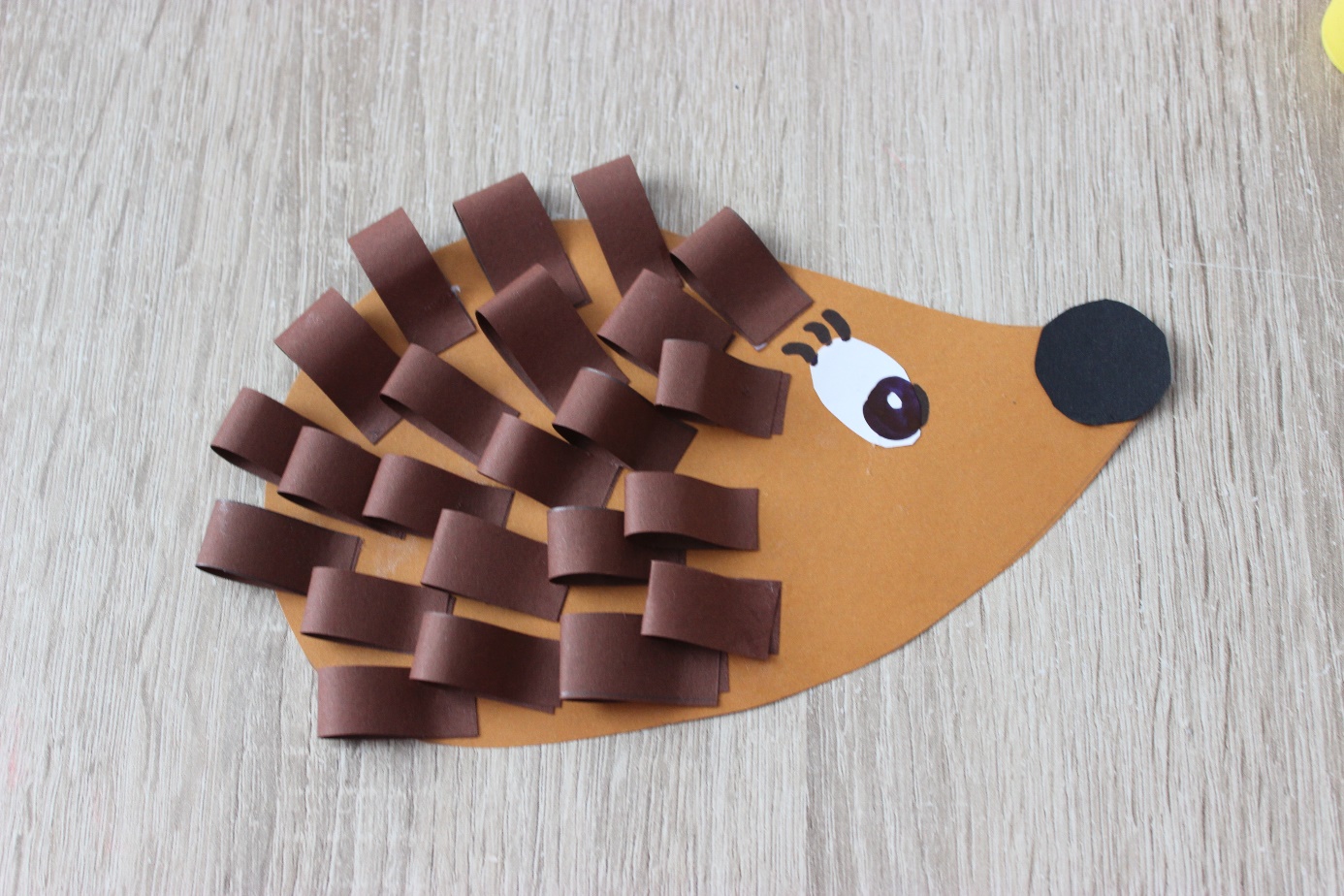 Pomůcky: světle hnědý a tmavě hnědý papír, bílý a černý papírpravítko, nůžky, lepidlo, černou fixutvrdý papír na šablonu, tužkuPostup:Uděláme si šablonu ježka a vystřihneme. 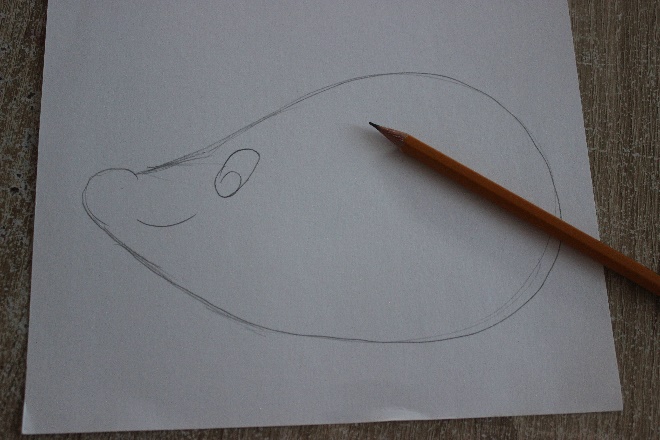 Obkreslíme na světle hnědý papír a vystřihneme. 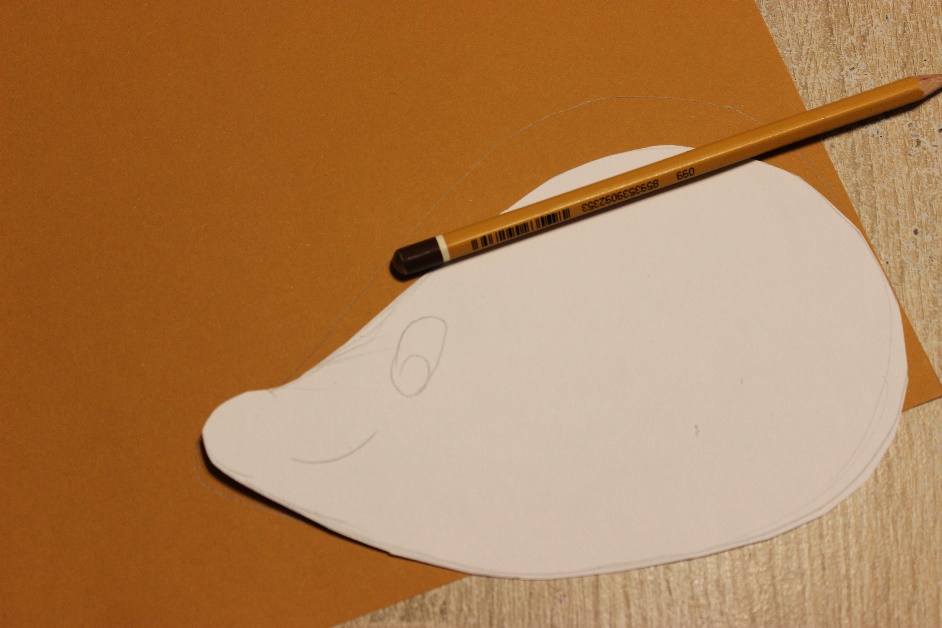 Pomocí pravítka si uděláme, na tmavě hnědém papíře proužky 1-2cm široké. 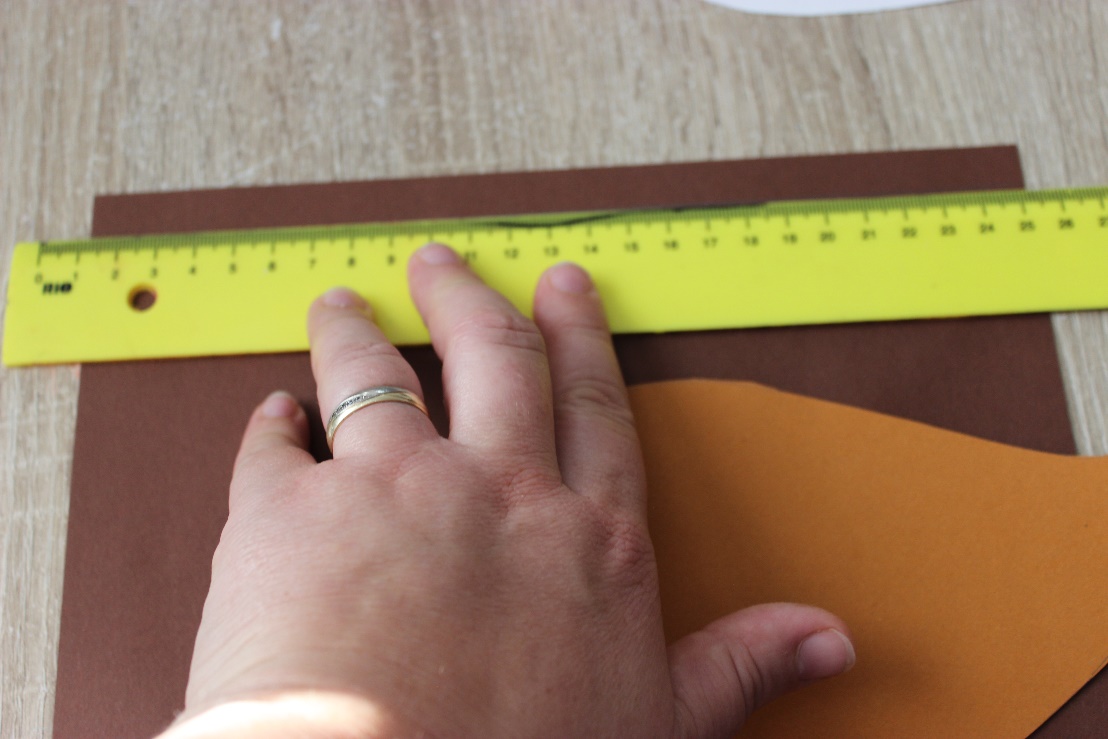 Nastřiháme a tvoříme bodlinky. 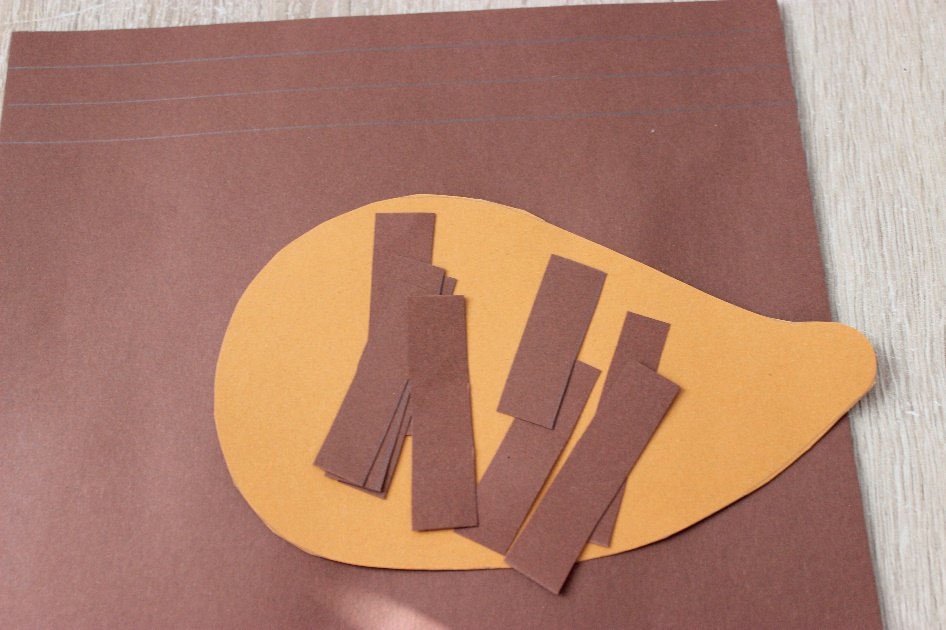 Proužek na bodliny přeložíme a slepíme lepidlem. Takto připravený lepíme na ježka. 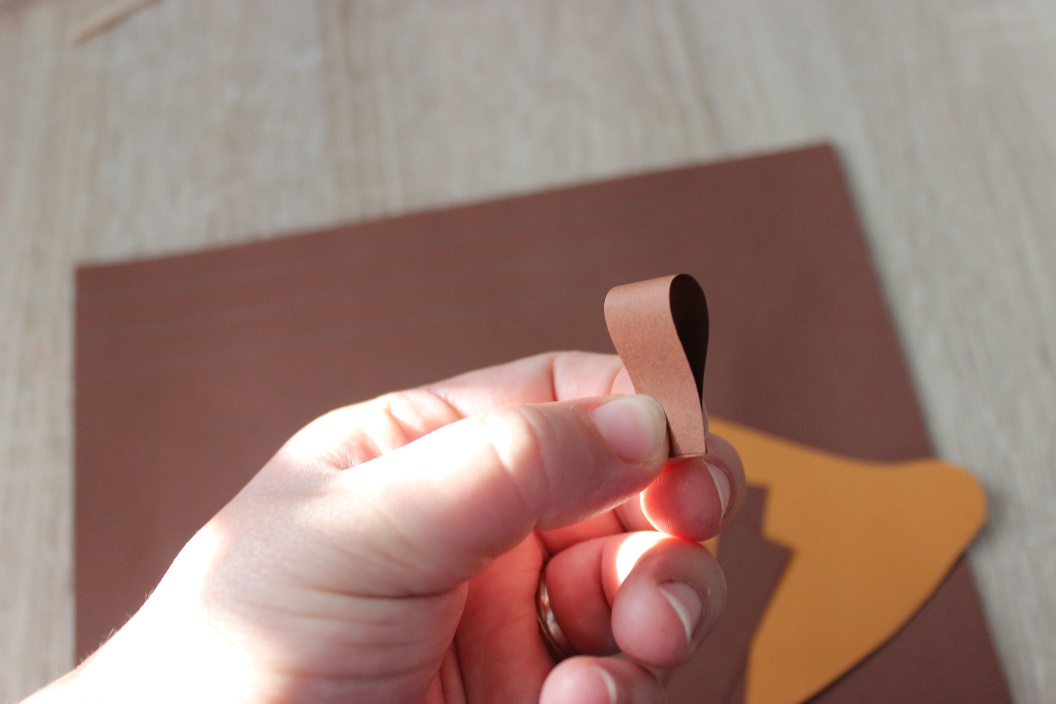 Až má ježek bodlin dost. Vytvoříme očičko a nos. Pomocí obkreslení víčka od lepidla.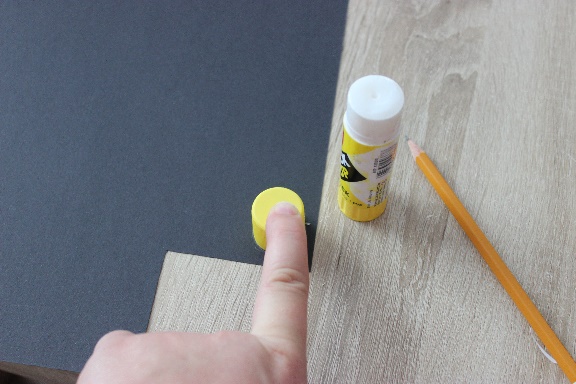 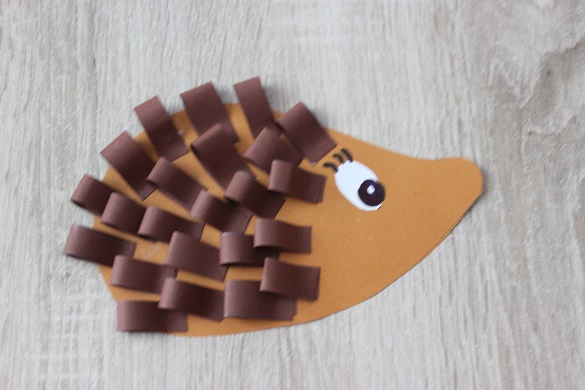 A máme hotovo.